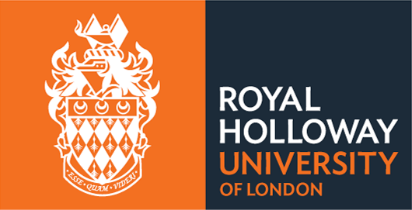 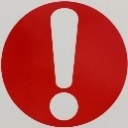 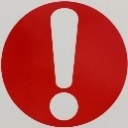 The University will endeavour to put exam access arrangements in place however this may be affected by the time of application.  Please note the deadline for the receipt of requests is published on the student intranet under Exam Access Arrangements. This is usually the end of January.  After this deadline we cannot guarantee any arrangements can be made for the current academic year.  